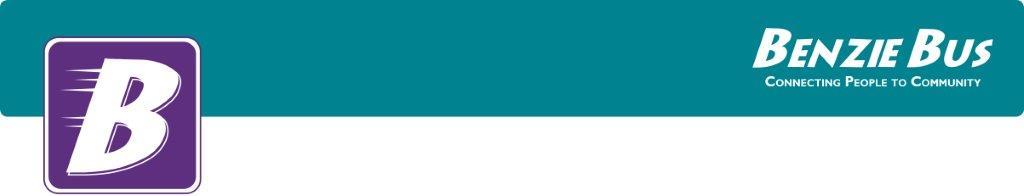 Benzie Transportation AuthorityMarketing Committee MeetingJune 27, 2019Petals & Perks Minutes Approved as Presented August 27, 2019Call to Order Meeting called to order at 8:30AMRoll Call Anne Noah, Susan Kirkpatrick, Patty Roth, Irene Nugent (ex-officio)Approval of Agenda Anne added Election of Committee Chair to agenda. Patty support. All ayes, motion carried. Election of Committee Chair Susan nominated Anne as Committee Chair. Anne accepted the nomination. Motion by Susan to elect Anne as Chair. Patty support. All ayes, motion carried.Approval of March 14, 2019 Marketing Committee Meeting Minutes Motion by Susan to approve March 14, 2019 Marketing Committee Meeting minutes as presented. Patty support.  All ayes, motion carriedPublic Comment NoneMarketingBudget Committee requests that applicable MM marketing items be submitted for reimbursement through MM grantFly Benzie Bus Being promoted at bus shelters and on social media. Saturday Shopper Service is still gaining momentum. Currently being promoted on the marquee in front of the bus station and on social media. Patty recommended promoting the service during the Cherry Festival. Jessica will run a social media campaign promoting the Saturday Shopper/Cherry Fest connectionsCrystal Lake Express The CLE is where the majority of marketing efforts are being spent at the moment. Being promoted heavily on social media, in the Record Patriot/Betsie Current, and at the Garden Theater. Jessica is also looking into a bus wrapPROutreach Events June was a busy month. We did several outreach events during Try Transit Week - Elberta trailhead, Shop n Save, Family Fare, and The Gathering Place. Benzie Senior Expo was June 14th, Thompsonville Summerfest was June 17th News Clip Chad was on 9&10 news promoting the Crystal Lake Express. Recent Ink The Crystal Lake Express, 4th of July shuttles Old BusinessHopthru Successfully launched, about 30 unique users TC Pit Spitters Wednesday home games. Jessica to look into having riders help promote via social media/selfies etc Youth Engagement Discussion over school open house events, using a National Honor Society student as a bus buddy, selfie contestSpring Break Bingo Results/Lessons Learned We had 6 total participants and only 3 cards turned in. Discussion over how to better engage youth ridersRead and Ride June 17-August 31 We are offering free rides to all county libraries for students enrolled in summer reading programs$8m Michigan Mobility Challenge aka SPLT Rides SPLT attended the June Local Advisory Committee meeting and demoed the app on the bus. Great feedback from both groups. They will be attending the September LAC meeting as well.Beer and Brat Festival May 25 We provided 177 trips to the Beer and Brat festival. Up from 65 last yearTry Transit Week June 4-7  Try Transit Week went well - we participated in many different outreach events and received great feedback from the communityNew BusinessNEMT Marketing Grant from MPTA Benzie Bus may get some marketing dollars from MPTA New Freedom monies to promote non-emergency medical transportationPublic Comment NoneFuture Meeting Schedule TBDAdjournment Meeting adjourned at 9:30 ______________________________________________________                       ____________________Recording Secretary                                                                                                            Date